Технологическая схема предоставления государственной услуги«Предоставление гражданам лесных насаждений для заготовки древесины для собственных нужд»Раздел 1. «Общие сведения о государственной услуге»Раздел 2. «Общие сведения о «подуслугах»Раздел 3. «Сведения о заявителях «подуслуги»Раздел 4. «Документы, предоставляемые заявителем для получения «подуслуги»Раздел 5. «Документы и сведения, получаемые посредством межведомственного информационного взаимодействия»Раздел 6. Результат «подуслуги»Раздел 7. «Технологические процессы предоставления «подуслуги»Раздел 8. Особенности предоставления «подуслуги» в электронной форме»Приложение 1 к технологической схеме                  Начальнику управления                                       лесного хозяйства                                       Липецкой областиСоколову В.Н.                                                      (Ф.И.О.)                                     __________________________,(Ф.И.О. полностью) __________________________________                                                                        проживающего по адресу:                                       ___________________________                                     Паспорт ______________, выдан «__» _____ ___________г.  ____________________________________________________                                                                                                                                   (кем)Кон. телефон __________________(указать при наличии)Прошу заключить договор купли-продажи лесных насаждений в объеме (тридцать) 30 куб. метров общей массы _______________________(указать породу)  на срок  месяцев(срок от 1 до 11 месяцев на усмотрение заявителя)в ____________________________ лесничестве  для восстановление _________________________________ после пожара, расположенного по адресу:  _____________________________________________________________________________________________________________________________Ранее с заявлением о приобретении древесины для восстановления __________________________ после пожара___________________________(указать цель заготовки) (если обращался - указать год последнего обращения).Прилагаются документы: 1. Копия паспорта.2.Справка  о пожаре из МЧС (по желанию заявителя).3. Копия документа, подтверждающего право владения (пользования) жилым домом (по желанию заявителя).4. Копия свидетельства о государственной регистрации (по желанию заявителя).В соответствии с Федеральным законом от 27.07.2006 № 152-ФЗ «О персональных данных» с обработкой персональных данных (сбор, хранение и т.п.) согласен(а). Сохраняю за собой право отозвать данное согласие письменным заявлением с любой даты.Приложение 2 к технологической схемеНачальнику управления                                       лесного хозяйства                                       Липецкой областиСоколову В.Н.                                                      (Ф.И.О.)Ивановой Нины Ивановны,(Ф.И.О. полностью) Липецкая область, Данковский район,с. Зашево, ул.Ленина, д.12                                      проживающего по адресу:Паспорт 4201  123456,выдан «15» октября 2002г. отделом внутренних делДанковского района, Липецкой области                                                                                                                                                                        (кем)Контактный телефон8 905 054 13 43(указать при наличии)Прошу заключить договор купли-продажи лесных насаждений в объеме (тридцать) 30 куб. метров общей массы   сосна    (указать породу) на срок  11месяцев(срок от 1 до 11 месяцев на усмотрение заявителя)в Данковском лесничестве для восстановление после пожара жилого дома, расположенногопо адресу: Липецкая область, Данковский район, с. Зашево, ул. Ленина, д.12Ранее с заявлением о приобретении древесины для восстановления жилого дома после пожаране обращалась.(указать цель заготовки) (если обращался - указать год последнего обращения).Прилагаются документы: 1. Копия паспорта.2. Техпаспорт.3.Справка  о пожаре из МЧС.4.Копия документа, подтверждающего право владения (пользования) жилым домом.5.Копия свидетельства о государственной регистрации.В соответствии с Федеральным законом от 27.07.2006 № 152-ФЗ «О персональных данных» с обработкой персональных данных (сбор, хранение и т.п.) согласен(а). Сохраняю за собой право отозвать данное согласие письменным заявлением с любой даты.10.12.2014Дата написания заявления                                                подпись_____________Приложение 3 к технологической схемеПриложение № 1к приказу Минэкономразвития РФот 17 августа 2006 г. № 244ТЕХНИЧЕСКИЙ ПАСПОРТАдрес (местоположение) объектаШтамп органа государственного технического учета о внесении сведений в Единый государственный реестр объектов капитального строительстваМ. П.СОДЕРЖАНИЕ1. Общие сведения1.1. Ранее присвоенные (справочно)2. Состав объекта3. Сведения о правообладателях объекта4. Ситуационный план4.1. Координаты зданий, сооружений(заполняется после издания соответствующих нормативных актов,устанавливающих порядок определения координат зданий, сооружений)5. Благоустройство объекта индивидуального жилищного строительства6. Поэтажный план7. Экспликация к поэтажному плану жилого дома8. Отметки об обследованиях                                                     Приложение 4 к технологической схемеДоговор купли-продажилесных насаждений для собственных нужд           № ___ «г»   " __ "  __________  201__ г.Управление лесного хозяйства Липецкой области в лиценачальника управления лесного хозяйства – Соколова Василия Николаевича, действующего на основании Положения об управлении лесного хозяйства Липецкой области, утвержденного распоряжением администрации области  от 29 января 2010 года № 26-р «Об утверждении Положения об управлении лесного хозяйства Липецкой области», именуемый в дальнейшем Продавцом, с одной стороны, и гражданка(ин) ________________________________, действующая(ий) на основании паспорта _____________________,выданного ___________________________________________, именуемая(ый) в дальнейшем Покупателем, с другой стороны, заключили настоящий Договор о нижеследующем:Предмет Договора1. По настоящему Договору на основании статей 75-77 Лесного кодекса Российской Федерации Продавец обязуется передать лесные насаждения, расположенные на землях, находящихся в федеральной собственности (далее - лесные насаждения), в собственность Покупателю для заготовки древесины в соответствии со статьей 30 Лесного кодекса Российской Федерации, а Покупатель обязуется принять лесные насаждения и уплатить за них плату  в соответствии с разделом IIIнастоящего Договора.2. Местоположение лесных насаждений Липецкая область, ______________  лесничество, ______________ участковое лесничество, квартал ___, выдел ____д___.3. Характеристика и объем древесины лесных насаждений, подлежащих заготовке, указываются в приложении N 1.4. Схема расположения лесных насаждений приводится в приложенииN 2.II. Условия заготовки древесины5. Форма рубки _________, вид рубки - _____________________________________.6. Заготовке не подлежат не назначенные в рубку деревья7. Сроки и условия вывоза древесины осуществляются в сроки действия договора.8. Очистка лесосеки от порубочных остатков осуществляется одновременно с заготовкой древесины следующим способом: сбор порубочных остатков в кучи и валы с последующим сжиганием их в пожаробезопасный период.9. Заготовка древесины осуществляется в соответствии с условиями настоящего Договора, требованиями Лесного кодекса Российской Федерации, правилами  заготовки древесины, правилами ухода за лесами, правилами пожарной и санитарной безопасности в лесах, правилами заготовки и сбора недревесных лесных ресурсов, порядком проведения лесосечных работ, утвержденными в соответствии с законодательством Российской Федерации.10. Обеспечить сохранение подроста на площади  —гектар, в                  количестве      —    тыс. штук на гектарIII. Размер и условия внесения платы11. Размер платы по настоящему Договору определяется в соответствии со статьей 76Лесного кодекса Российской Федерации.Плата по настоящему Договору составляет ______(_____________________) рублей _____ копеек, в том числе:в бюджет субъекта Российской Федерации ______(_____________________) рублей _____ копеек.Покупатель вносит установленную настоящим Договором плату в срок не позднее 5 дней со дня подписания настоящего Договора.Расчет платы по настоящему Договору приводится в приложении N 3.Плата по настоящему Договору вносится путем  перечисления денежных средств  на расчетный счет Продавца  в  соответствии с платежными реквизитами, указанными в разделе IX настоящего Договора.IV. Права и обязанности сторон12. Продавец имеет право:а) осуществлять проверки соблюдения Покупателем условий настоящего Договора;б) после завершения Покупателем работ по заготовке древесины проводить осмотр лесосеки.13. Продавец обязан:а) передать Покупателю лесные насаждения по акту приема-передачи лесных насаждений согласно приложению N 4 в течение 10 дней после внесения Покупателем платы в полном объеме в соответствии с разделом III настоящего Договора;б) обозначить на местности с помощью лесохозяйственных знаков и на картах (схемах) лесов местоположение продаваемых лесных насаждений.14. Покупатель имеет право осуществлять заготовку древесины в течение срока действия настоящего Договора в объеме, установленном настоящим Договором, после  подписания акта приема-передачи лесных насаждений согласно приложению N 4 к настоящему Договору.15. Покупатель обязан:а) внести плату в порядке, установленном настоящим Договором;б) принять лесные насаждения, местоположение которых указано в пункте 2настоящего Договора, по акту приема-передачи лесных насаждений согласно приложению N 4 к настоящему Договору в течение 10 дней после внесения платы в полном объеме;в) соблюдать правила заготовки древесины, правила ухода за лесами, правила пожарной безопасности в лесах, правила санитарной безопасности в лесах, правила заготовки и сбора недревесных лесных ресурсов, утвержденные в соответствии с законодательством Российской Федерации;г) выполнять лесосечные работы в соответствии с технологической картой лесосечных работ;д) осуществлять складирование заготовленной древесины в местах, предусмотренных технологической картой лесосечных работ;е) обеспечить вывоз древесины в срок, установленный настоящим Договором;ж) осуществлять своевременное выполнение работ по очистке лесосеки от порубочных остатков в соответствии с настоящим Договором, правилами заготовки древесины, правилами ухода за лесами, правилами пожарной безопасности в лесах, правилами заготовки и сбора недревесных лесных ресурсов, а также порядком проведения лесосечных работ, утвержденными в соответствии с законодательством Российской Федерации;з) не допускать уничтожения или повреждения граничных, квартальных, лесосечных и других столбов и знаков;и) проводить лесовосстановительные работы за свой счет, если при осуществлении заготовки древесины нарушение условий настоящего Договора уничтожен подрост или деревья, кустарники и лианы, не подлежащие рубке;к) после завершения работ по заготовке древесины в течение 3 дней, но не  позднее окончания срока действия настоящего Договора, информировать Продавца об окончании указанных работ и необходимости проведения осмотра лесосеки;л) соблюдать требования, установленные частью 4.1 статьи 30 Лесного кодекса Российской Федерации;м) не препятствовать осуществлению Продавцом учета древесины, заготовленной на основании настоящего Договора;н) выполнять другие обязанности, предусмотренные законодательством Российской Федерации.V. Ответственность сторон16. За неисполнение или ненадлежащее исполнение обязательств, предусмотренных настоящим Договором, Продавец и Покупатель несут ответственность согласно законодательству Российской Федерации (включая обязанность возместить в соответствии с Гражданским кодексом Российской Федерации убытки, причиненные таким неисполнением или ненадлежащим исполнением) и настоящему Договору.17. За нарушение условий настоящего Договора Покупатель уплачивает Продавцу неустойку в следующем размере:а) за ненадлежащее выполнение обязанностей по внесению платы по настоящему Договору - 0,1 процента суммы просроченного платежа за каждый день просрочки. Начисление неустойки производится начиная со дня, следующего за днем истечения срока платежа, и до дня внесения просроченного платежа в полном объеме;б) за невыполнение или несвоевременное выполнение работ по очистке лесосеки от порубочных остатков в соответствии с настоящим Договором, правилами заготовки древесины, правилами ухода за лесами, правилами пожарной безопасности в лесах, правилами заготовки и сбора недревесных лесных ресурсов, а также порядком проведения лесосечных работ, утвержденными в соответствии с законодательством Российской Федерации, захламление по вине Покупателя просек и прилегающих к лесосекам полос шириной 50 метров - 5-кратная стоимость затрат, необходимых для очистки данной территории по действующим нормативам в области лесного хозяйства, а при их отсутствии - согласно калькуляциям Продавца;в) за складирование заготовленной древесины в местах, не предусмотренных технологической картой лесосечных работ, - 3-кратная стоимость складированной древесины, определенная по ставкам платы за единицу объема древесины лесных насаждений, установленным Правительством Российской Федерации, органами государственной власти субъектов Российской Федерации, органами местного самоуправления в пределах полномочий, определенных в соответствии со статьями 81 - 84 Лесного кодекса Российской Федерации;г) за оставление не вывезенной в установленный срок (включая предоставленные отсрочки) древесины на лесосеке - 7-кратная стоимость не вывезенной в срок древесины, определенная по ставкам платы за единицу объема лесных ресурсов, установленным Правительством Российской Федерации, органами государственной власти субъектов Российской Федерации, органами местного самоуправления в пределах полномочий, определенных в соответствии со статьями 81 - 84 Лесного кодекса Российской Федерации;д) за уничтожение или повреждение граничных, квартальных, лесосечных и других столбов и знаков - 10-кратная стоимость их изготовления и установки;е) за рубку или повреждение семенников и деревьев в семенных куртинах и полосах, за рубку деревьев, не подлежащих рубке при проведении сплошных, выборочных рубок, - 5-кратная стоимость соответствующей срубленной древесины, а также поврежденных семенников и деревьев в семенных куртинах и полосах, определенная по ставкам платы за единицу объема древесины лесных насаждений, установленным Правительством Российской Федерации, органами государственной власти субъектов Российской Федерации, органами местного самоуправления в пределах полномочий, определенных в соответствии со статьями 81 - 84 Лесного кодекса Российской Федерации;ж) за проведение заготовки и трелевки древесины способами, в результате которых в горных условиях возникла эрозия, - 100 тыс. рублей за каждый гектар эродированной площади, на которой поврежден гумусовый слой почвы;з) за повреждение или уничтожение подроста и (или) 2-го яруса хвойных, твердолиственных пород лесных насаждений, подлежащих сохранению в соответствии с настоящим Договором, - 3-кратная стоимость работ, необходимых для создания и выращивания лесных культур до возраста, соответствующего возрасту поврежденного или уничтоженного подроста, по нормативам в области лесного хозяйства, а при отсутствии таких нормативов - согласно калькуляции Продавца;и) за отчуждение или передачу другому лицу древесины, заготовленной для собственных нужд, а также в случае препятствия осуществлению Продавцом учета древесины, заготовленной на основании настоящего Договора, - 10-кратная стоимость заготовленной древесины, определенная по ставкам платы за единицу объема древесины лесных насаждений, установленным в соответствии с частью 4 статьи 76 Лесного кодекса Российской Федерации органами государственной власти субъектов Российской Федерации, Правительством Российской Федерации;к) за вывоз древесины с места заготовки до проведения органами государственной власти, уполномоченными в соответствии со статьями 81 - 84 Лесного кодекса Российской Федерации на заключение договоров купли-продажи лесных насаждений для собственных нужд граждан, учета заготовленной древесины - 7-кратная стоимость объема вывезенной без учета древесины, определенная по ставкам платы за единицу объема древесины лесных насаждений, установленным в соответствии с частью 4 статьи 76 Лесного кодекса Российской Федерации органами государственной власти субъектов Российской Федерации, Правительством Российской Федерации.18. Уплата неустоек не освобождает Покупателя от выполнения обязательств, предусмотренных настоящим Договором.VI. Порядок изменения и расторжения Договора19. Все изменения, вносимые в настоящий Договор, оформляются в письменной форме и подписываются сторонами.20. Изменение и расторжение настоящего Договора осуществляются в соответствии с Гражданским кодексом Российской Федерации и Лесным кодексомРоссийской Федерации.21. При изменении условий настоящего Договора обязательства сторон сохраняются в измененном виде.В случае изменения условий настоящего Договора обязательства считаются измененными с момента заключения соглашения сторон об изменении условий Договора, если иное не вытекает из соглашения или характера изменения условий Договора, а при изменении условий Договора в судебном порядке - с момента вступления в законную силу решения суда об изменении условий настоящего Договора.22. Настоящий Договор прекращает действие в случаях, предусмотренных гражданским законодательствомРоссийской Федерации.23. Расторжение настоящего Договора по решению суда по требованию одной из сторон осуществляется по основаниям, предусмотренным лесным и гражданским законодательством Российской Федерации.VII. Срок действия Договора24. Срок действия настоящего Договора устанавливается с« ____ » __________ 201__г. по   « ___» ________ 201__ г.VIII. Прочие условия Договора25. Покупатель извещен о том, что количественные и качественные характеристики заготовленной древесины, полученные при ее учете, могут незначительно отличаться от количественных и качественных характеристик лесных насаждений, являющихся предметом настоящего Договора.26. Спорные вопросы, возникающие в ходе исполнения настоящего Договора, или вопросы, не оговоренные в настоящем Договоре, разрешаются путем переговоров. В случае если согласие путем переговоров не достигнуто, указанные вопросы разрешаются в судебном порядке.Споры рассматриваются в судебном порядке по месту нахождения Продавца.27. Во всем остальном, что не предусмотрено настоящим Договором, стороны руководствуются законодательством Российской Федерации.28. Продавец и Покупатель не несут ответственности за неисполнение или ненадлежащее исполнение своих обязательств по настоящему Договору, если оно явилось следствием обстоятельств непреодолимой силы.29. Прекращение срока действия настоящего Договора не освобождает стороны от исполнения обязательств по нему.30. Настоящий Договор составлен в двух подлинных экземплярах, по одному для каждой из сторон.31. Приложения к настоящему Договору являются его неотъемлемыми частями.IX. Реквизиты сторонПродавец                                                     ПокупательНачальник управления          лесного хозяйства ____________________ В.Н.Соколов      __________________  Ф.И.О.м.пПриложение N 1
к договору купли-продажи лесных насаждений№  ___  «г» от ___________  201___г.Характеристика и объем
древесины лесных насаждений, подлежащих заготовкеПродавец                  Покупатель __________________   В.Н.Соколов          ___________________ Ф.И.О.м.пПриложение N 2
к договору купли-продажи лесных насаждений№  ___  «г» от ___________  201___г.Схемарасположения лесных насажденийМестоположение лесных насаждений  Липецкая область__________ лесничество,____________ участковое лесничество квартал ____, выдел ___Масштаб 1:10000Площадь ____ га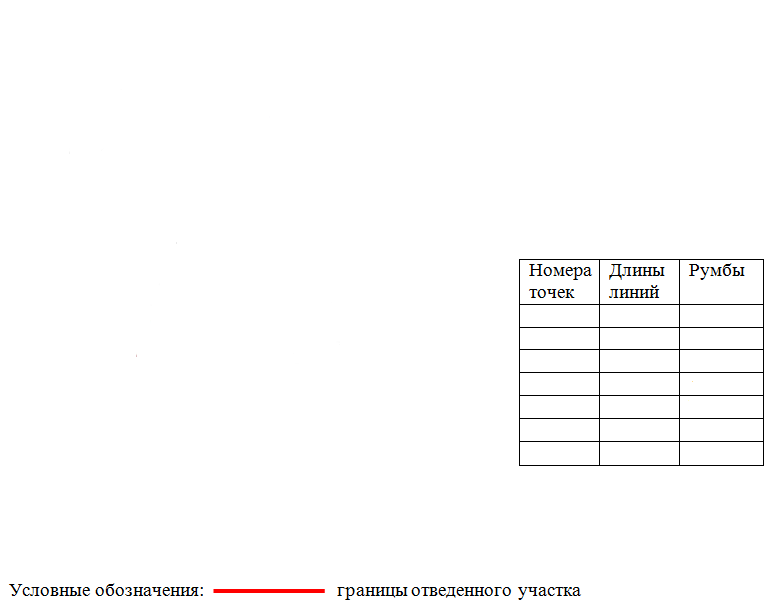 Продавец                  Покупатель__________________   В.Н.Соколов   ___________________ Ф.И.О.м.пПриложение N 3
к договору купли-продажи лесных насаждений№  ___  «г» от ___________  201___г.Расчет
платы по договору купли-продажи лесных насаждений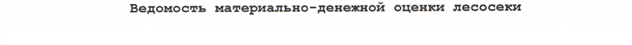 Продавец                  Покупатель __________________   В.Н.Соколов          __________________ Ф.И.О.м.пПриложение N 4
к договору купли-продажи лесных насаждений№  ___  «г» от ___________  201___г.Акт
приема-передачи лесных насаждений " ___  " __________  2017 г.Продавец в лице начальника управления лесного хозяйства Липецкой области Соколова Василия Николаевича, действующего на основании Положения об управлении лесного хозяйства Липецкой области, утвержденного распоряжением администрации области  от 29 января 2010 года № 26-р «Об утверждении Положения об управлении лесного хозяйства Липецкой области», и Покупатель в лице гражданки(ина) _________________________, составили настоящий акт о том, что на основании Договора купли-продажи лесных насаждений для собственных нужд №  ___ «г» _________ 2017 г. первый передал, а  второй  принял лесные насаждения, расположенные на землях, находящихся в федеральной собственности.Местоположение лесных  насаждений Липецкая область, ___________лесничество, ____________ участковое  лесничество, квартал _____,  выдел _____.Характеристика и объем древесины лесных насаждений, подлежащих заготовкеПродавец                  Покупатель __________________   В.Н.Соколов          __________________Ф.И.О.м.п                                                                        Приложение 5 к технологической схемеДоговор купли-продажи лесных насажденийдля собственных нужд  № 13 «г»   " 22 "  августа  2017 г.Управление лесного хозяйства Липецкой области в лиценачальника управления лесного хозяйства – Соколова Василия Николаевича, действующего на основании Положения об управлении лесного хозяйства Липецкой области, утвержденного распоряжением администрации области  от 29 января 2010 года № 26-р «Об утверждении Положения об управлении лесного хозяйства Липецкой области», именуемый в дальнейшем Продавцом, с одной стороны, и гражданка Иванова Лариса Николаевна, действующая на основании паспорта 42 01 123456, выданного Отделением УФМС России по Липецкой области в Грязинском районе 20.10.2009г., именуемая в дальнейшем Покупателем, с другой стороны, заключили настоящий Договор о нижеследующем:I. Предмет Договора1. По настоящему Договору на основании статей 75-77 Лесного кодексаРоссийской ФедерацииПродавец обязуется передать лесные насаждения, расположенные на землях, находящихся в федеральной собственности(далее - лесные насаждения),в собственность Покупателюдля заготовки древесины в соответствии со статьей 30 Лесного кодекса Российской Федерации, а Покупатель обязуется принять лесные насаждения и уплатить за них плату  в соответствии с разделом IIIнастоящего Договора.2. Местоположение лесных насаждений Липецкая область,Грязинское  лесничество, Плехановское участковое лесничество, квартал 59, выдел 10д10.3. Характеристика и объем древесины лесных насаждений, подлежащих заготовке, указываются в приложении N 1.4. Схема расположения лесных насаждений приводится в приложенииN 2.II. Условия заготовки древесины5. Форма рубки сплошная, вид рубки - сплошная санитарная рубка погибших лесных насаждений.6. Заготовке не подлежатне назначенные в рубку деревья7. Сроки и условия вывоза древесины осуществляются в сроки действия договора.8. Очистка лесосеки от порубочных остатков осуществляетсяодновременно с заготовкой древесины следующим способом: сбор порубочных остатков в кучи и валы с последующим сжиганием их в пожаробезопасный период.9. Заготовка древесины осуществляется в соответствии с условиями настоящегоДоговора, требованиями Лесного кодекса Российской Федерации, правилами  заготовки древесины, правилами ухода за лесами, правилами пожарной и санитарной безопасности в лесах, правилами заготовки и сбора недревесных лесных ресурсов, порядком проведения лесосечных работ, утвержденными в соответствии с законодательством Российской Федерации.10. Обеспечить сохранение подроста на площади  —гектар, в                  количестве      —    тыс. штук на гектарIII. Размер и условия внесения платы11. Размер платы по настоящему Договору определяется в соответствиисо статьей 76Лесного кодекса Российской Федерации.Плата по настоящему Договору составляет 3 348(три тысячи триста сорок восемь) рублей 59 копеек, в том числе:в бюджет субъекта Российской Федерации3 348(три тысячи триста сорок восемь) рублей 59 копеек.Покупатель вносит установленную настоящим Договором плату в срок не позднее 5 дней со дня подписания настоящего Договора.Расчет платы по настоящему Договору приводится в приложении N 3.Плата по настоящему Договору вносится путем  перечисления денежных средств  на расчетный счет Продавца  в  соответствии с платежнымиреквизитами, указанными в разделе IX настоящего Договора.IV. Права и обязанности сторон12. Продавец имеет право:а) осуществлять проверки соблюдения Покупателем условий настоящего Договора;б) после завершения Покупателем работ по заготовкедревесины проводить осмотр лесосеки.13. Продавец обязан:а) передать Покупателю лесные насаждения по акту приема-передачилесных насаждений согласно приложению N 4 в течение 10 дней после внесения Покупателем платы в полном объеме в соответствии с разделом III настоящего Договора;б) обозначить на местности с помощью лесохозяйственных знаков и накартах (схемах) лесов местоположение продаваемых лесных насаждений.14. Покупатель имеет право осуществлять заготовкудревесины в течение срока действия настоящего Договора в объеме, установленном настоящим Договором, после  подписания акта приема-передачи лесных насаждений согласно приложению N 4 к настоящему Договору.15. Покупатель обязан:а) внести плату в порядке, установленном настоящим Договором;б) принять лесные насаждения, местоположение которых указано в пункте 2настоящего Договора, по акту приема-передачи лесных насаждений согласно приложению N 4 к настоящему Договору в течение 10 дней после внесения платы в полном объеме;в) соблюдать правила заготовки древесины, правила ухода за лесами,правила пожарной безопасности в лесах, правила санитарной безопасности влесах, правила заготовки и сбора недревесных лесных ресурсов, утвержденные в соответствии с законодательством Российской Федерации;г) выполнять лесосечные работы в соответствии с технологическойкартой лесосечных работ;д) осуществлять складирование заготовленной древесины в местах, предусмотренных технологической картой лесосечных работ;е) обеспечить вывоз древесины в срок, установленный настоящим Договором;ж) осуществлять своевременное выполнение работ по очистке лесосекиот порубочных остатков в соответствии с настоящим Договором, правилами заготовки древесины, правилами ухода за лесами, правилами пожарнойбезопасности в лесах, правилами заготовки и сбора недревесных лесныхресурсов, а также порядком проведения лесосечных работ, утвержденными в соответствии с законодательством Российской Федерации;з) не допускать уничтожения или повреждения граничных, квартальных, лесосечных и других столбов и знаков;и) проводить лесовосстановительные работы за свой счет, если при осуществлении заготовки древесины нарушение условий настоящего Договора уничтожен подрост или деревья, кустарники и лианы, не подлежащие рубке;к) после завершения работ по заготовке древесины в течение 3 дней, но не  позднее окончания срока действия настоящего Договора, информировать Продавца об окончании указанных работ и необходимости проведения осмотра лесосеки;л) соблюдать требования, установленные частью 4.1 статьи 30 Лесногокодекса Российской Федерации;м) не препятствовать осуществлению Продавцом учета древесины, заготовленной на основании настоящего Договора;н) выполнять другие обязанности, предусмотренные законодательствомРоссийской Федерации.V. Ответственность сторон16. За неисполнение или ненадлежащее исполнение обязательств, предусмотренных настоящим Договором, Продавец и Покупатель несут ответственность согласно законодательству Российской Федерации (включая обязанность возместить в соответствии с Гражданским кодексом Российской Федерации убытки, причиненные таким неисполнением или ненадлежащим исполнением) и настоящему Договору.17. За нарушение условий настоящего Договора Покупатель уплачивает Продавцу неустойку в следующем размере:а) за ненадлежащее выполнение обязанностей по внесению платы по настоящему Договору - 0,1 процента суммы просроченного платежа за каждый день просрочки. Начисление неустойки производится начиная со дня, следующего за днем истечения срока платежа, и до дня внесения просроченного платежа в полном объеме;б) за невыполнение или несвоевременное выполнение работ по очистке лесосеки от порубочных остатков в соответствии с настоящим Договором, правилами заготовки древесины, правилами ухода за лесами, правилами пожарной безопасности в лесах, правилами заготовки и сбора недревесных лесных ресурсов, а также порядком проведения лесосечных работ, утвержденными в соответствии с законодательством Российской Федерации, захламление по вине Покупателя просек и прилегающих к лесосекам полос шириной 50 метров - 5-кратная стоимость затрат, необходимых для очистки данной территории по действующим нормативам в области лесного хозяйства, а при их отсутствии - согласно калькуляциям Продавца;в) за складирование заготовленной древесины в местах, не предусмотренных технологической картой лесосечных работ, - 3-кратная стоимость складированной древесины, определенная по ставкам платы за единицу объема древесины лесных насаждений, установленным Правительством Российской Федерации, органами государственной власти субъектов Российской Федерации, органами местного самоуправления в пределах полномочий, определенных в соответствии со статьями 81 - 84 Лесного кодекса Российской Федерации;г) за оставление не вывезенной в установленный срок (включая предоставленные отсрочки) древесины на лесосеке - 7-кратная стоимость не вывезенной в срок древесины, определенная по ставкам платы за единицу объема лесных ресурсов, установленным Правительством Российской Федерации, органами государственной власти субъектов Российской Федерации, органами местного самоуправления в пределах полномочий, определенных в соответствии со статьями 81 - 84 Лесного кодекса Российской Федерации;д) за уничтожение или повреждение граничных, квартальных, лесосечных и других столбов и знаков - 10-кратная стоимость их изготовления и установки;е) за рубку или повреждение семенников и деревьев в семенных куртинах и полосах, за рубку деревьев, не подлежащих рубке при проведении сплошных, выборочных рубок, - 5-кратная стоимость соответствующей срубленной древесины, а также поврежденных семенников и деревьев в семенных куртинах и полосах, определенная по ставкам платы за единицу объема древесины лесных насаждений, установленным Правительством Российской Федерации, органами государственной власти субъектов Российской Федерации, органами местного самоуправления в пределах полномочий, определенных в соответствии со статьями 81 - 84 Лесного кодекса Российской Федерации;ж) за проведение заготовки и трелевки древесины способами, в результате которых в горных условиях возникла эрозия, - 100 тыс. рублей за каждый гектар эродированной площади, на которой поврежден гумусовый слой почвы;з) за повреждение или уничтожение подроста и (или) 2-го яруса хвойных, твердолиственных пород лесных насаждений, подлежащих сохранению в соответствии с настоящим Договором, - 3-кратная стоимость работ, необходимых для создания и выращивания лесных культур до возраста, соответствующего возрасту поврежденного или уничтоженного подроста, по нормативам в области лесного хозяйства, а при отсутствии таких нормативов - согласно калькуляции Продавца;и) за отчуждение или передачу другому лицу древесины, заготовленной для собственных нужд, а также в случае препятствия осуществлению Продавцом учета древесины, заготовленной на основании настоящего Договора, - 10-кратная стоимость заготовленной древесины, определенная по ставкам платы за единицу объема древесины лесных насаждений, установленным в соответствии с частью 4 статьи 76 Лесного кодекса Российской Федерации органами государственной власти субъектов Российской Федерации, Правительством Российской Федерации;к) за вывоз древесины с места заготовки до проведения органами государственной власти, уполномоченными в соответствии со статьями 81 - 84 Лесного кодекса Российской Федерации на заключение договоров купли-продажи лесных насаждений для собственных нужд граждан, учета заготовленной древесины - 7-кратная стоимость объема вывезенной без учета древесины, определенная по ставкам платы за единицу объема древесины лесных насаждений, установленным в соответствии с частью 4 статьи 76 Лесного кодекса Российской Федерации органами государственной власти субъектов Российской Федерации, Правительством Российской Федерации.18. Уплата неустоек не освобождает Покупателя от выполнения обязательств, предусмотренных настоящим Договором.VI. Порядок изменения и расторжения Договора19. Все изменения, вносимые в настоящий Договор, оформляются в письменной форме и подписываются сторонами.20. Изменение и расторжение настоящего Договора осуществляются в соответствии с Гражданским кодексом Российской Федерации и Лесным кодексомРоссийской Федерации.21. При изменении условий настоящего Договора обязательства сторон сохраняются в измененном виде.В случае изменения условий настоящего Договора обязательства считаются измененными с момента заключения соглашения сторон об изменении условий Договора, если иное не вытекает из соглашения или характера изменения условий Договора, а при изменении условий Договора в судебном порядке - с момента вступления в законную силу решения суда об изменении условий настоящего Договора.22. Настоящий Договор прекращает действие в случаях, предусмотренных гражданским законодательствомРоссийской Федерации.23. Расторжение настоящего Договора по решению суда по требованию одной из сторон осуществляется по основаниям, предусмотренным лесным и гражданским законодательством Российской Федерации.VII. Срок действия Договора24. Срок действия настоящего Договора устанавливается с « 22» августа   2017г. по « 22 » января 2018 г.VIII. Прочие условия Договора25. Покупатель извещен о том, что количественные и качественные характеристики заготовленной древесины, полученные при ее учете, могут незначительно отличаться от количественных и качественных характеристик лесных насаждений, являющихся предметом настоящего Договора.26. Спорные вопросы, возникающие в ходе исполнения настоящего Договора, или вопросы, не оговоренные в настоящем Договоре, разрешаются путем переговоров. В случае если согласие путем переговоров не достигнуто, указанные вопросы разрешаются в судебном порядке.Споры рассматриваются в судебном порядке по месту нахождения Продавца.27. Во всем остальном, что не предусмотрено настоящим Договором, стороны руководствуются законодательством Российской Федерации.28. Продавец и Покупатель не несут ответственности за неисполнение или ненадлежащее исполнение своих обязательств по настоящему Договору, если оно явилось следствием обстоятельств непреодолимой силы.29. Прекращение срока действия настоящего Договора не освобождает стороны от исполнения обязательств по нему.30. Настоящий Договор составлен в двух подлинных экземплярах, по одному для каждой из сторон.31. Приложения к настоящему Договору являются его неотъемлемыми частями.IX. Реквизиты сторонПродавец                                                     ПокупательНачальник управления          лесного хозяйства ____________________ В.Н.Соколов      __________________ Л.Н. Ивановам.пПриложение N 1
к договору купли-продажи лесных насаждений№  13«г» от 22  августа  2017г.Характеристика и объем
древесины лесных насаждений, подлежащих заготовкеПродавец                  Покупатель __________________   В.Н.Соколов          ___________________ Л.Н. Ивановам.пПриложение N 2
к договору купли-продажи лесных насаждений№  13«г» от 22  августа  2017г.Схемарасположения лесных насажденийМестоположение лесных насаждений  Липецкая областьГрязинское лесничество,Плехановское участковое лесничество квартал 59, выдел 10д10Масштаб 1:10000Площадь 0,32 га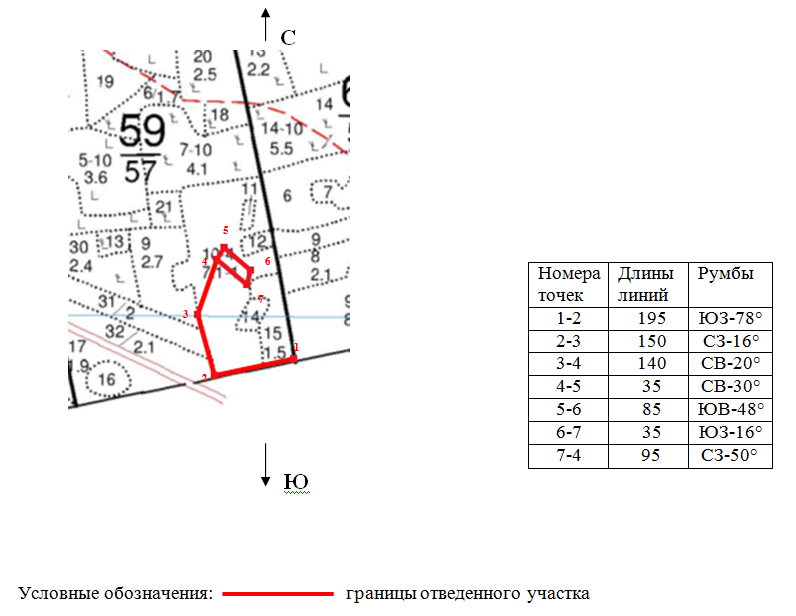 Продавец                  Покупатель__________________   В.Н.Соколов   ___________________ Л.Н. Ивановам.пПриложение N 3
к договору купли-продажи лесных насаждений№  13«г» от 22  августа  2017г.Расчет
платы по договору купли-продажи лесных насаждений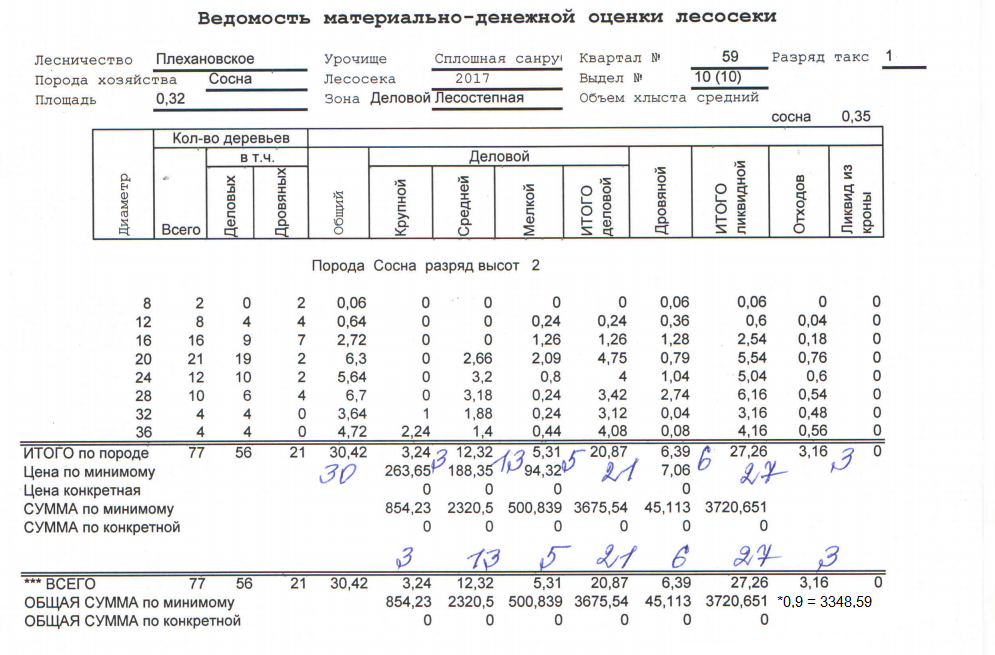 Продавец                  Покупатель __________________   В.Н.Соколов          __________________ Л.Н. Ивановам.пПриложение N 4
к договору купли-продажи лесных насаждений№  13«г» от 22 августа  2017г.Акт
приема-передачи лесных насаждений "22  "августа  2017 г.Продавец в лице начальника управления лесного хозяйства Липецкой области Соколова Василия Николаевича, действующего на основании Положения об управлении лесного хозяйства Липецкой области, утвержденного распоряжением администрации области  от 29 января 2010 года № 26-р «Об утверждении Положения об управлении лесного хозяйства Липецкой области», и Покупатель в лице гражданки Ивановой Ларисы Николаевны, составили настоящий акт о том, что на основании Договора купли-продажи лесных насаждений для собственных нужд №  13 «г» 22августа 2017 г. первый передал, а  второй  принял лесные насаждения, расположенные на землях, находящихся в федеральной собственности.Местоположение лесных  насаждений Липецкая область, Грязинское лесничество, Плехановское участковое  лесничество, квартал 59,  выдел 10д10.Характеристика и объем древесины лесных насаждений, подлежащих заготовкеПродавец                  Покупатель __________________   В.Н.Соколов          __________________Л.Н. Ивановам.п	Управление лесного хозяйства Липецкой области рассмотрело Ваше обращение об оказании государственной услуги по предоставлению гражданам лесных насаждений для заготовки древесины для собственных нужд и сообщает.	В соответствии с пунктом ____ приказа Управления лесного хозяйства Липецкой области от 22 февраля 2012г. №37 «Об утверждении административного регламента оказания государственной услуги по предоставлению гражданам лесных насаждений для заготовки древесины для собственных нужд» основанием для отказа в предоставлении государственной услуги является:           В соответствии с ч.___ст.___ от 27.12.2007г. №112 – ОЗ «О правовом регулировании некоторых вопросов использования лесов на территории Липецкой области» договор  купли-продажи лесных насаждений заключается с гражданином по месту расположения лесничества и регистрации гражданина на основании его заявления.	В этой связи управление отказывает Вам в заключение договора купли-продажи лесных насаждений, так как в представленных Вами документах   содержатся недостоверные сведения о месте регистрации.   Начальник  управления					                             В.Н. Соколов  	Управление лесного хозяйства Липецкой области рассмотрело Ваше обращение обоказании государственной услуги по предоставлению гражданам лесных насаждений для заготовки древесины для собственных нужд и сообщает.	В соответствии с пунктом 2.9. приказа Управления лесного хозяйства Липецкой области от 22 февраля 2012г. №37 «Об утверждении административного регламента оказания государственной услуги по предоставлению гражданам лесных насаждений для заготовки древесины для собственных нужд» основанием для отказа в предоставлении государственной услуги является:-  недостоверность сведений, указанных в заявлении с представленными заявителем документами.В соответствии с ч.1ст.5 от 27.12.2007г. №112 – ОЗ «О правовом регулировании некоторых вопросов использования лесов на территории Липецкой области»договор  купли-продажи лесных насаждений заключается с гражданином по месту расположения лесничества и регистрациигражданина на основании его заявления.	В этой связи управление отказывает Вам в заключение договора купли-продажи лесных насаждений, так как в представленных Вами документах   содержатся недостоверные сведения о месте регистрации.   Начальник управления					                                  В.Н.СоколовПриложение 8 к технологической схеме                  Начальнику управления                                       лесного хозяйства                                       Липецкой областиСоколову В.Н.                                                      (Ф.И.О.)                                     __________________________,(Ф.И.О. полностью) __________________________________                                                                        проживающего по адресу:                                       ___________________________                                     Паспорт ______________, выдан «__» _____ ___________г.  ____________________________________________________                                                                                                                                   (кем)Кон. телефон __________________(указать при наличии)заявление.             Прошу заключить договор купли-продажи лесных насаждений в объеме(десять) 10 куб. метров общей массы _________________________(указать породу)  на срок   месяцев(срок от 1 до 11 месяцев на усмотрение заявителя)в ____________________________лесничестве  для отопления жилого дома, расположенного по адресу:  _________________________________________ __________________________________________________________________Ранее с заявлением о приобретении древесины для собственных нужд для отопления жилого дома  __________________________________________(указать цель заготовки) (если обращался - указать год последнего обращения).Прилагаются документы: 1. Копия паспорта.2.Справка о наличии дома с печным отоплением.В соответствии с Федеральным законом от 27.07.2006 № 152-ФЗ «О персональных данных» с обработкой персональных данных (сбор, хранение и т.п.) согласен(а). Сохраняю за собой право отозвать данное согласие письменным заявлением с любой даты.Дата написания заявления                                                подпись_____________Приложение 9 к технологической схеме                  Начальнику управления                                       лесного хозяйства                                       Липецкой областиСоколову В.Н.                                                      (Ф.И.О.)ИвановойНины Ивановны,(Ф.И.О. полностью) Липецкая область, Данковский район,с. Зашево, ул.Ленина, д.12проживающего по адресу:                                     Паспорт 4201  123456,выдан «15» октября 2002г. отделом внутренних делДанковского района, Липецкой области(кем)Контактный телефон8 905 054 13 43(указать при наличии)заявление.             Прошу заключить договор купли-продажи лесных насаждений в объеме(десять) 10 куб. метров общей массы   дуб__(указать породу) на срок   11месяцев(срок от 1 до 11 месяцев на усмотрение заявителя)вДанковскомлесничестве  дляотопления жилого дома, расположенного по адресу:  Липецкая область, Данковский район, с. Зашиво, ул. Ленина, д.12Ранее с заявлением о приобретении древесины для собственных нужд для отопления жилого домане обращалась.(указать цель заготовки) (если обращался - указать год последнего обращения).Прилагаются документы: 1. Копия паспорта.2. Справка о наличии дома с печным отоплением.В соответствии с Федеральным законом от 27.07.2006 № 152-ФЗ «О персональных данных» с обработкой персональных данных (сбор, хранение и т.п.) согласен(а). Сохраняю за собой право отозвать данное согласие письменным заявлением с любой даты.10.12.2014Дата написания заявления                                                подпись_____________№ПараметрЗначение параметра/ состояние1231.Наименование органа, предоставляющего услугуррр Управления лесного хозяйства Липецкой области Управление лесного хозяйства Липецкой области2.Номер услуги в федеральном реестре48401000100000212483.Полное наименование услугиПредоставление гражданам лесных насаждений для заготовки древесины для собственных нужд4.Краткое наименование услугиПредоставление гражданам лесных насаждений для заготовки древесины для собственных нужд5.Административный регламент предоставления государственной услугиПриказ Управления лесного хозяйства Липецкой области от 22 февраля 2012 г. № 37 «Об утверждении административного регламента предоставления государственной услуги по предоставлению гражданам лесных насаждений для заготовки древесины для собственных нужд»6.Перечень «подуслуг»Нет7.Способы оценки качества предоставления государственной услугиСуществующие способы оценки заявителем качества услуги:радиотелефонная связь (телефонный опрос); пульты оценки качества в МФЦ; региональный портал государственных услугСрок предоставления в зависимости от условийСрок предоставления в зависимости от условийОснования отказа в приеме документовОснования отказа в предоставлении «подуслуги»Основания приостановленияпредоставления «подуслуги»Срок приостановленияпредоставления «подуслуги»Плата за предоставление «подуслуги»Плата за предоставление «подуслуги»Плата за предоставление «подуслуги»Способ обращенияза получением «подуслуги»Способ получения результата «подуслуги»При подаче заявления по месту жительства (месту нахождения юр. лица)При подаче заявления не по месту жительства (по месту обращения)Основания отказа в приеме документовОснования отказа в предоставлении «подуслуги»Основания приостановленияпредоставления «подуслуги»Срок приостановленияпредоставления «подуслуги»Наличие платы (государственной пошлины)Реквизиты нормативного правовогоакта, являющегося основаниемдля взимания платы (государственной пошлины)КБКдлявзиманияплаты (государственной пошлины),в томчислечерез МФЦСпособ обращенияза получением «подуслуги»Способ получения результата «подуслуги»1234567891011Предоставление гражданам лесных насаждений для заготовки древесины для собственных нуждПредоставление гражданам лесных насаждений для заготовки древесины для собственных нуждПредоставление гражданам лесных насаждений для заготовки древесины для собственных нуждПредоставление гражданам лесных насаждений для заготовки древесины для собственных нуждПредоставление гражданам лесных насаждений для заготовки древесины для собственных нуждПредоставление гражданам лесных насаждений для заготовки древесины для собственных нуждПредоставление гражданам лесных насаждений для заготовки древесины для собственных нуждПредоставление гражданам лесных насаждений для заготовки древесины для собственных нуждПредоставление гражданам лесных насаждений для заготовки древесины для собственных нуждПредоставление гражданам лесных насаждений для заготовки древесины для собственных нуждПредоставление гражданам лесных насаждений для заготовки древесины для собственных нужд30-дневный срок с момента поступления и регистрации заявления в управлении.30-дневный срок с момента поступления и регистрации заявления в управлении.Отсутствие данных:-фамилия, имя, отчество;-паспортные данные;- место жительства (регистрация);- цели заготовки, порода, объем древесины, а также сведения о предыдущих объемах заготовки древесины. В случае обращения гражданина за заготовкой древесины для отопления указывается также год последнего обращения.В случае восстановления жилого помещения и (или) хозяйственных построек - отсутствие технического паспорта.а)Превышение норм заготовки древесины для собственных нужд:10 кубических метров общей массы заготовленной древесины на одно хозяйство для отопления один раз в год;30 кубических метров общей массы заготовленной древесины на одно хозяйство, в случае утраты (уничтожения) жилого помещения, хозяйственной постройки в результате пожара или иного стихийного бедствия, на восстановление жилья или строений и сооружений;б) Недостоверность сведений, указанных в заявлении с представленными заявителем документами;в) Недостоверность сведений, указанных в заявлении с документами, полученными по каналам межведомственного взаимодействия;г) Несоответствие породы и объема древесины целям, указанным в заявлении.д) Непредставление заявителем надлежащим образом оформленного заявления и (или) прилагаемых к нему документов в течение пятнадцати календарных дней со дня получения уведомления о ненадлежащим образом оформленном заявлении и (или) не в полном объеме прилагаемых к нему документов.Нет-Нет--1)В управление лесного хозяйства Липецкой области;2)Личное обращение в МФЦ3)Использование «Портала Государственных и муниципальных услуг Липецкой области» pgu.admlr.lipetsk.ru; 4)Почтовая связь5)Поe-mail: liples@mail.ru6)Через законного представителя1)Лично, в управлении лесного хозяйства Липецкой области на бумажном носителе;2)В МФЦ на бумажном носителе, полученном из управления лесного хозяйства Липецкой области3)Почтовая связь.№п/пКатегории лиц, имеющих право на получение «подуслуги»Документ, подтверждающий правомочие заявителя соответствующей категории на получение «подуслуги»Установленные требования к документу, подтверждающему правомочие заявителя соответствующей категории на получение «подуслуги»Наличие возможности подачи заявления на предоставление «подуслуги» представителями заявителяИсчерпывающий перечень лиц, имеющих право на подачу заявления от имени заявителяНаименование документа, подтверждающего право подачи заявления от имени заявителяУстановленные требования к документу, подтверждающему право подачи заявления от имени заявителя12345678Предоставление гражданам лесных насаждений для заготовки древесины для собственных нуждПредоставление гражданам лесных насаждений для заготовки древесины для собственных нуждПредоставление гражданам лесных насаждений для заготовки древесины для собственных нуждПредоставление гражданам лесных насаждений для заготовки древесины для собственных нуждПредоставление гражданам лесных насаждений для заготовки древесины для собственных нуждПредоставление гражданам лесных насаждений для заготовки древесины для собственных нуждПредоставление гражданам лесных насаждений для заготовки древесины для собственных нуждПредоставление гражданам лесных насаждений для заготовки древесины для собственных нужд1.Физические лица 1)ПаспортВ паспорт вносятся следующие сведения о личности гражданина: фамилия, имя, отчество, пол, дата рождения и место рождения и регистрацииВозможноПредставитель заявителя по доверенностиДоверенность на осуществление действий от имени заявителяДоверенность –оригинал или заверенная копия.Рекомендуемые реквизиты для доверенности:-дата;- место совершение;- срок действия;- полномочия.2) Технический паспорт (в случае обращения на восстановление жилья или строений сооружений при утрате (уничтожении) жилого помещения, хозяйственной постройки в результате пожара или иного стихийного бедствия)Форма технического паспорта объекта индивидуального жилищного строительства содержит: общие сведения;состав объекта; сведения о правообладателях объекта; ситуационный план; благоустройство объекта индивидуального жилищного строительства; поэтажный план; экспликация к поэтажному плану жилого дома; отметки об обследованияхДоверенность –оригинал или заверенная копия.Рекомендуемые реквизиты для доверенности:-дата;- место совершение;- срок действия;- полномочия.2) Технический паспорт (в случае обращения на восстановление жилья или строений сооружений при утрате (уничтожении) жилого помещения, хозяйственной постройки в результате пожара или иного стихийного бедствия)Форма технического паспорта объекта индивидуального жилищного строительства содержит: общие сведения;состав объекта; сведения о правообладателях объекта; ситуационный план; благоустройство объекта индивидуального жилищного строительства; поэтажный план; экспликация к поэтажному плану жилого дома; отметки об обследованиях№п/пКатегориядокументаНаименования документов, которые представляет заявитель для получения «подуслуги»Количество необходимых экземпляров документа с указанием подлинник/копияУсловие предоставлениядокументаУстановленные требования к документуФорма (шаблон) документаОбразец документа/заполнения документа12345678Предоставление гражданам лесных насаждений для заготовки древесины для собственных нуждПредоставление гражданам лесных насаждений для заготовки древесины для собственных нуждПредоставление гражданам лесных насаждений для заготовки древесины для собственных нуждПредоставление гражданам лесных насаждений для заготовки древесины для собственных нуждПредоставление гражданам лесных насаждений для заготовки древесины для собственных нуждПредоставление гражданам лесных насаждений для заготовки древесины для собственных нуждПредоставление гражданам лесных насаждений для заготовки древесины для собственных нуждПредоставление гражданам лесных насаждений для заготовки древесины для собственных нужд1.ОбращениеЗаявление (в случае обращения для отопления жилого помещения)Заявление (в случае обращения на восстановление жилья или строений сооружений при утрате (уничтожении) жилого помещения, хозяйственной постройки в результате пожара или иного стихийного бедствия)Подлинник, 1 экз. (формирование в дело)НетЗаполнено согласно форме,  в которой  указываются: фамилия, имя, отчество, паспортные данные, место жительства (регистрация), а также цели заготовки, порода, объем древесины, а также сведения о предыдущих объемах заготовки древесины. В случае обращения гражданина за заготовкой древесины для отопления указывается также год последнего обращения.Приложение 1 к технологической схемеПриложение 8 к технологической схемеПриложение 2 к технологической схемеПриложение 9 к технологической схеме2.Документ, удостоверяющий личностьПаспортПодлинник, 1 экз.(установление личности заявителя, снятие копии)НетВ паспорт вносятся следующие сведения о личности гражданина: фамилия, имя, отчество, пол, дата рождения и место рождения.--3.Документы на восстанавливаемое  помещениеТехнический паспортПодлинник – 1 экз. (снятие копии, сверка копии с оригиналом и возвращение заявителю подлинника, формирование в дело)В случае обращения на восстановление жилого помещения и (или) хозяйственных построек в результате пожара или иного стихийного бедствияФорма технического паспорта объекта индивидуального жилищного строительства содержит: общие сведения;состав объекта; сведения о правообладателях объекта; ситуационный план; благоустройство объекта индивидуального жилищного строительства; поэтажный план; экспликация к поэтажному плану жилого дома; отметки об обследованияхПриложение 3 к технологической схеме-4.Документ, подтверждающий полномочия ДоверенностьПодлинник либо копия заверенная нотариусом копия 1 экз. (снятие копии, формирование в дело)В случае обращения представителяРекомендуемые реквизиты для доверенности:-дата;- место совершение;- срок действия;- полномочия.--Реквизиты актуальной технологической карты межведомственноговзаимодействияНаименование запрашиваемого документа (сведения)Перечень исоставсведений, запрашиваемых в рамках межведоственногоинформационноговзаимодействияНаименование органа (организации), направляющего(ей) межведоственный запросНаименованиеоргана(организации),в адрескоторого(ой) направляется межведомственный запросSID электронного сервиса/наименование вида сведенийСрок осуществления межведомственногоинформационноговзаимодействияФорма (шаблон)межведомстенного запроса и ответа на межведомственный запросОбразец заполнения формы межведоственного запроса и ответа на межведомственный запрос123456789Предоставление гражданам лесных насаждений для заготовки древесины для собственных нуждПредоставление гражданам лесных насаждений для заготовки древесины для собственных нуждПредоставление гражданам лесных насаждений для заготовки древесины для собственных нуждПредоставление гражданам лесных насаждений для заготовки древесины для собственных нуждПредоставление гражданам лесных насаждений для заготовки древесины для собственных нуждПредоставление гражданам лесных насаждений для заготовки древесины для собственных нуждПредоставление гражданам лесных насаждений для заготовки древесины для собственных нуждПредоставление гражданам лесных насаждений для заготовки древесины для собственных нуждПредоставление гражданам лесных насаждений для заготовки древесины для собственных нужд-Справка главы городского округа, поселения по месту жительства гражданина о наличии или отсутствии у гражданина печного отопления (в случае обращения для отопления жилого помещения)Сведения о наличииили отсутствии у заявителя печного отопленияУправление лесного хозяйства Липецкой областиОМСУ Липецкой области00051691 рабочий деньНетНет-Справка федерального органа исполнительной власти, уполномоченного в области государственной регистрации прав на недвижимое имущество и сделок с ним о наличии или отсутствии жилых помещений на праве собственности у гражданина и членов его семей на территории Липецкой области и по месту жительства1)ограничения (обременения)права2)права3) сведения о правообладателях4)адрес объекта недвижимости5)описание объекта недвижимости6)договоры участия в долевом строительстве7)сведения о правопритязанияхУправление лесного хозяйства Липецкой областиФедеральная служба государственной регистрации, кадастра и картографиив Липецкой области00035641 рабочий деньНетНет-Справка о пожаре, стихийном бедствии, выданная Главным управлением МЧС России по Липецкой области (в случае обращения на восстановление жилья или строений сооружений при утрате (уничтожении) жилого помещения, хозяйственной постройки в результате пожара или иного стихийного бедствия);1) дата справки2) номер справки3) данные о заявителе4) дата происшествия5) писание событий, которые привели к факту имущественных потерь6) адрес происшествия7)сведения об утраченном имуществе (согласно акту)8) наименование ведомства, в котором зарегистрирован данный факт9) территориальное подразделение МЧС, составившее актУправление лесного хозяйства Липецкой областиГлавное управление МЧС России по Липецкой области.-5 рабочих дняНетНет№ п/пДокумент/документы, являющийся(иеся) результатом «подуслуги»Требования к документу/документам, являющимуся(имся) результатом «подуслуги»Характеристикарезультата «подуслуги» (положительный/отрицательный)Форма документа/документов, являющегося(ихся) результатом «подуслуги»Образец документа/ документов, являющегося(ихся) результатом «подуслуги»Способ получения результата «подуслуги»Срок хранения невостребованных заявителем результатов «подуслуги»Срок хранения невостребованных заявителем результатов «подуслуги»№ п/пДокумент/документы, являющийся(иеся) результатом «подуслуги»Требования к документу/документам, являющимуся(имся) результатом «подуслуги»Характеристикарезультата «подуслуги» (положительный/отрицательный)Форма документа/документов, являющегося(ихся) результатом «подуслуги»Образец документа/ документов, являющегося(ихся) результатом «подуслуги»Способ получения результата «подуслуги»в органев МФЦ123456789Предоставление гражданам лесных насаждений для заготовки древесины для собственных нуждПредоставление гражданам лесных насаждений для заготовки древесины для собственных нуждПредоставление гражданам лесных насаждений для заготовки древесины для собственных нуждПредоставление гражданам лесных насаждений для заготовки древесины для собственных нуждПредоставление гражданам лесных насаждений для заготовки древесины для собственных нуждПредоставление гражданам лесных насаждений для заготовки древесины для собственных нуждПредоставление гражданам лесных насаждений для заготовки древесины для собственных нуждПредоставление гражданам лесных насаждений для заготовки древесины для собственных нуждПредоставление гражданам лесных насаждений для заготовки древесины для собственных нужд1.Договор купли-продажи лесных насаждений для собственных нужд (далее - договор купли-продажи);Договор купли-продажи заключается между исполнительным органом государственной власти области в сфере лесных отношений и гражданином по месту расположения лесничества и гражданина на основании его заявления.Договор купли-продажи заключается в письменной форме путем составления одного документа, подписываемого продавцом и покупателем, в соответствии с типовым договором купли-продажи лесных насаждений. Количество подлинных экземпляров договора купли-продажи лесных насаждений  составляет 2 (два), по одному для каждой из сторон.Договор содержит: предмет договора, условия заготовки древесины,размер и условия внесения платы,права и обязанности сторон, ответственность сторон, порядок изменения и расторжения договора, срок действия договора, прочие условия договора, реквизиты сторон, а также приложения к договору:приложение № 1характеристика и объем древесины лесных насаждений, подлежащих заготовке,приложение № 2 схемарасположения лесных насаждений,приложение № 3 расчет платы по договору купли-продажи лесных насаждений,приложение № 4 акт приема-передачи лесных насаждений.ПоложительныйПриложение 4 к технологической схемеПриложение 5 к технологической схемеВ управлении лесного хозяйства, на бумажном носителе; в МФЦ на бумажном носителе, полученном из управления лесного хозяйстваВ течение трех летПередается в управление лесного хозяйства Липецкой области2.Уведомление об отказе в заключении договора купли-продажиВ случае принятия исполнительным органом государственной власти области в сфере лесных отношений решения об отказе в заключении договора купли-продажи лесных насаждений заявителю направляется мотивированный ответ в течение трех рабочих дней со дня принятия данного решенияс указанием оснований для отказа.Оформляется в форме письмауправления, содержит номер и дату, содержание принятого решения, указание должности, подпись и расшифровку подписи лица, принявшего решение.ОтрицательныйПриложение 6 к технологической схемеПриложение 7 к технологической схемеВ управлении лесного хозяйства, на бумажном носителе; вМФЦ на бумажном носителе, полученном из управления лесного хозяйства;  почтовой связью.В течение трех            летПередается в управление лесного хозяйства Липецкой области№ п/пНаименование процедуры процессаНаименование процедуры процессаОсобенности исполнения процедуры процессаОсобенности исполнения процедуры процессаСроки исполнения процедуры (процесса)Сроки исполнения процедуры (процесса)Исполнитель процедуры процессаРесурсы, необходимые для выполнения процедуры процессаФормы документов, необходимые для выполнения процедуры процесса№ п/пНаименование процедуры процессаНаименование процедуры процессаОсобенности исполнения процедуры процессаОсобенности исполнения процедуры процессаСроки исполнения процедуры (процесса)Сроки исполнения процедуры (процесса)Исполнитель процедуры процессаРесурсы, необходимые для выполнения процедуры процессаФормы документов, необходимые для выполнения процедуры процесса1223344567Предоставление гражданам лесных насаждений для заготовки древесины для собственных нуждПредоставление гражданам лесных насаждений для заготовки древесины для собственных нуждПредоставление гражданам лесных насаждений для заготовки древесины для собственных нуждПредоставление гражданам лесных насаждений для заготовки древесины для собственных нуждПредоставление гражданам лесных насаждений для заготовки древесины для собственных нуждПредоставление гражданам лесных насаждений для заготовки древесины для собственных нуждПредоставление гражданам лесных насаждений для заготовки древесины для собственных нуждПредоставление гражданам лесных насаждений для заготовки древесины для собственных нуждПредоставление гражданам лесных насаждений для заготовки древесины для собственных нуждПредоставление гражданам лесных насаждений для заготовки древесины для собственных нужд1. Прием и регистрация документов1. Прием и регистрация документов1. Прием и регистрация документов1. Прием и регистрация документов1. Прием и регистрация документов1. Прием и регистрация документов1. Прием и регистрация документов1. Прием и регистрация документов1. Прием и регистрация документов1. Прием и регистрация документов1.1. При подаче заявления через МФЦ1.1. При подаче заявления через МФЦ1.1. При подаче заявления через МФЦ1.1. При подаче заявления через МФЦ1.1. При подаче заявления через МФЦ1.1. При подаче заявления через МФЦ1.1. При подаче заявления через МФЦ1.1. При подаче заявления через МФЦ1.1. При подаче заявления через МФЦ1.1. При подаче заявления через МФЦ1.Прием заявления и документов, проверка документов на наличие недостатков, препятствующих предоставлению государственной услуги.Прием заявления и документов, проверка документов на наличие недостатков, препятствующих предоставлению государственной услуги.При подаче заявления через МФЦ началом предоставления государственной услуги является момент регистрации обращения заявителя или заявления с приложенными документами в управлении, а также их сканирование.При подаче заявления через МФЦ началом предоставления государственной услуги является момент регистрации обращения заявителя или заявления с приложенными документами в управлении, а также их сканирование.15 минут15 минутУниверсальный специалист МФЦ.Бланки заявления, персональный компьютер с возможностью доступа к необходимым информационным базам и защищенным каналам связи, принтером и сканирующим устройством.Приложение 1 к технологической схеме2.Передача заявления из МФЦ в управление лесного хозяйства Липецкой областиПередача заявления из МФЦ в управление лесного хозяйства Липецкой областиСпециалист передает заявление с прилагаемыми к нему документами в Управление.Специалист передает заявление с прилагаемыми к нему документами в Управление.Не позднее одного рабочего дня, следующего за днем приема документов в электронном виде. Посредством курьерской доставки на бумажных носителях не реже 1 раза в месяц.Не позднее одного рабочего дня, следующего за днем приема документов в электронном виде. Посредством курьерской доставки на бумажных носителях не реже 1 раза в месяц.Универсальный специалист МФЦ.Персональный компьютер с возможностью доступа к необходимым информационным базам.Приложение 1 к технологической схеме (договор составляет Управление после передачи из МФЦ документов)1.2. При подаче заявления в управление лесного хозяйства Липецкой области1.2. При подаче заявления в управление лесного хозяйства Липецкой области1.2. При подаче заявления в управление лесного хозяйства Липецкой области1.2. При подаче заявления в управление лесного хозяйства Липецкой области1.2. При подаче заявления в управление лесного хозяйства Липецкой области1.2. При подаче заявления в управление лесного хозяйства Липецкой области1.2. При подаче заявления в управление лесного хозяйства Липецкой области1.2. При подаче заявления в управление лесного хозяйства Липецкой области1.2. При подаче заявления в управление лесного хозяйства Липецкой области1.2. При подаче заявления в управление лесного хозяйства Липецкой области1.Прием и регистрация документов.Прием и регистрация документов.Поступление в управление обращения заявителя с заявлением или заявлением с приложенными документами.Сотрудник управления, ответственный за делопроизводство, регистрирует заявление и передает его на рассмотрение начальнику управления.Поступление в управление обращения заявителя с заявлением или заявлением с приложенными документами.Сотрудник управления, ответственный за делопроизводство, регистрирует заявление и передает его на рассмотрение начальнику управления.1 день с момента поступления документов в управление.1 день с момента поступления документов в управление.Сотрудник управления, ответственный за делопроизводствоБланки заявления, персональный компьютер с возможностью доступа к необходимым информационным базам и защищенным каналам связи, принтером и сканирующим устройством.Приложение 1 к технологической схеме 2.Рассмотрение документов.Рассмотрение документов.Начальник управления рассматривает поступившие документы и передает их на исполнение сотруднику управления, ответственному за предоставление услуги. Ответственный исполнитель рассматривает документы на предмет: соответствия нормативам, объемам и срокам заготовки древесины, установленным законодательством;достоверности сведений, указанных в заявлении; соответствия породы и объема древесины целям, указанным в заявлении. По результатам рассмотрения документов ответственный исполнитель принимает решение о подготовке проекта договора купли-продажи либо об отказе в заключение договора купли-продажи.В случае если заявитель не представил прилагаемые документы самостоятельно, управление делает соответствующий запрос по каналам межведомственного взаимодействия в: Управление Федеральной службы государственной регистрации кадастра и картографии по Липецкой области, Органы местного самоуправления по месту регистрации (жительства) гражданина (месту расположения объекта недвижимости); Главное управление МЧС России по Липецкой области.Начальник управления рассматривает поступившие документы и передает их на исполнение сотруднику управления, ответственному за предоставление услуги. Ответственный исполнитель рассматривает документы на предмет: соответствия нормативам, объемам и срокам заготовки древесины, установленным законодательством;достоверности сведений, указанных в заявлении; соответствия породы и объема древесины целям, указанным в заявлении. По результатам рассмотрения документов ответственный исполнитель принимает решение о подготовке проекта договора купли-продажи либо об отказе в заключение договора купли-продажи.В случае если заявитель не представил прилагаемые документы самостоятельно, управление делает соответствующий запрос по каналам межведомственного взаимодействия в: Управление Федеральной службы государственной регистрации кадастра и картографии по Липецкой области, Органы местного самоуправления по месту регистрации (жительства) гражданина (месту расположения объекта недвижимости); Главное управление МЧС России по Липецкой области.9 рабочих дней.9 рабочих дней.Начальник управления, ответственный исполнитель отдела лесного хозяйства управления.Бланки заявления, персональный компьютер с возможностью доступа к необходимым информационным базам и защищенным каналам связи, принтером и сканирующим устройством.Приложение 5 к технологической схеме 3.Формирование и направление межведомственных запросов.Формирование и направление межведомственных запросов.Основанием для начала административной процедуры является непредставление заявителем по собственной инициативе документов, предусмотренных пунктом 2.6 и 2.7 административного регламента.В случае если для предоставления государственной услуги необходимы документы и сведения, предусмотренные пунктом 2.6 и 2.7 административного регламента, которые заявитель по собственной инициативе не предоставил, то сбор таких документов и информации осуществляется в рамках межведомственного взаимодействия Управлением.Специалист составляет соответствующие запросы и направляет их с использованием системы межведомственного электронного взаимодействия (далее - СМЭВ). Органы и организации, выдающие документы, указанные в разделах 2.6 и 2.7 административного регламента, несут ответственность за достоверность содержащихся в этих документах сведений в соответствии с законодательством РФ.При получении ответа на межведомственный запрос специалист приобщает его к пакету документов, предоставленному заявителем.Критерий принятия решения: необходимость получения информации в рамках межведомственного взаимодействия для формирования полного пакета документов и предоставления государственной услуги.Результатом административной процедуры является поступление ответа на запрос в рамках межведомственного взаимодействия.Способ фиксации результата административной процедуры: формирование полного пакета документов, необходимых для предоставления государственной услуги.Основанием для начала административной процедуры является непредставление заявителем по собственной инициативе документов, предусмотренных пунктом 2.6 и 2.7 административного регламента.В случае если для предоставления государственной услуги необходимы документы и сведения, предусмотренные пунктом 2.6 и 2.7 административного регламента, которые заявитель по собственной инициативе не предоставил, то сбор таких документов и информации осуществляется в рамках межведомственного взаимодействия Управлением.Специалист составляет соответствующие запросы и направляет их с использованием системы межведомственного электронного взаимодействия (далее - СМЭВ). Органы и организации, выдающие документы, указанные в разделах 2.6 и 2.7 административного регламента, несут ответственность за достоверность содержащихся в этих документах сведений в соответствии с законодательством РФ.При получении ответа на межведомственный запрос специалист приобщает его к пакету документов, предоставленному заявителем.Критерий принятия решения: необходимость получения информации в рамках межведомственного взаимодействия для формирования полного пакета документов и предоставления государственной услуги.Результатом административной процедуры является поступление ответа на запрос в рамках межведомственного взаимодействия.Способ фиксации результата административной процедуры: формирование полного пакета документов, необходимых для предоставления государственной услуги.5 рабочих дней.5 рабочих дней.Сотрудник управления, ответственный за делопроизводствоДокументационное обеспечение (административный регламент, нормативные правовые акты Российской Федерации и Липецкой области), технологическое обеспечение (ПК, принтер, сканер, доступ к соответствующей информационной системе межведомственного электронного взаимодействия, ключ электронной подписи).Документ заполняется в электронной форме посредством информационной системы межведомственного электронного взаимодействия4.Заключение договора купли-продажи либо отказв его заключении.Заключение договора купли-продажи либо отказв его заключении.В случае принятия решения о заключении договора купли-продажи ответственный исполнитель готовит проект договора купли-продажи, который направляет заместителю управления, курирующему вопросы лесного хозяйства, а затем на правовую экспертизу.Ответственный исполнитель направляет договор купли-продажи лесных насаждений в 2-х экземплярах для подписания начальнику управления.Начальник управления рассматривает и подписывает договор купли-продажи лесных насаждений и передает его сотруднику управления, ответственному исполнителю.Ответственный исполнитель уведомляет заявителя по почте либо по телефону о дате, месте и времени подписания договора купли-продажи либо передает в МФЦ для подписания заявителем и выдачи документов (результатов услуги).При заключении договора купли-продажи гражданин предъявляет документ, удостоверяющий личность. После подписания заявителем договора купли-продажи ответственный исполнитель выдает один экземпляр заявителю, а другой экземпляр остается на хранении и делается запись в Книге учета заявлений граждан.При выдаче документов через МФЦ один из подписанных заявителем экземпляров договора купли-продажи передается назад в управление.В случае принятия решения об отказе в заключении договора купли-продажи ответственный исполнитель готовит проект уведомления об отказе в заключении договора купли-продажи с указанием причины отказа и передает начальнику управления для подписания.Начальник управления рассматривает и подписывает уведомление об отказе в заключение договора купли-продажи и передает его сотруднику управления, ответственному за делопроизводство, который направляет его заказным письмом с уведомлением заявителю либо выдает указанный документ заявителю на руки, либо передает в МФЦ на выдачу документов (результатов услуги)В случае принятия решения о заключении договора купли-продажи ответственный исполнитель готовит проект договора купли-продажи, который направляет заместителю управления, курирующему вопросы лесного хозяйства, а затем на правовую экспертизу.Ответственный исполнитель направляет договор купли-продажи лесных насаждений в 2-х экземплярах для подписания начальнику управления.Начальник управления рассматривает и подписывает договор купли-продажи лесных насаждений и передает его сотруднику управления, ответственному исполнителю.Ответственный исполнитель уведомляет заявителя по почте либо по телефону о дате, месте и времени подписания договора купли-продажи либо передает в МФЦ для подписания заявителем и выдачи документов (результатов услуги).При заключении договора купли-продажи гражданин предъявляет документ, удостоверяющий личность. После подписания заявителем договора купли-продажи ответственный исполнитель выдает один экземпляр заявителю, а другой экземпляр остается на хранении и делается запись в Книге учета заявлений граждан.При выдаче документов через МФЦ один из подписанных заявителем экземпляров договора купли-продажи передается назад в управление.В случае принятия решения об отказе в заключении договора купли-продажи ответственный исполнитель готовит проект уведомления об отказе в заключении договора купли-продажи с указанием причины отказа и передает начальнику управления для подписания.Начальник управления рассматривает и подписывает уведомление об отказе в заключение договора купли-продажи и передает его сотруднику управления, ответственному за делопроизводство, который направляет его заказным письмом с уведомлением заявителю либо выдает указанный документ заявителю на руки, либо передает в МФЦ на выдачу документов (результатов услуги)16 рабочих дней/ 2 рабочих дня16 рабочих дней/ 2 рабочих дняНачальник управления, заместитель управления, курирующий вопросы лесного хозяйства, ответственный исполнитель отдела лесного хозяйства управления, сотрудник отдела правовой экспертизы.Проект договора купли-продажи/ бланк уведомления об отказе в заключении договора купли-продажи, персональный компьютер с возможностью доступа к необходимым информационным базам и защищенным каналам связи, принтером и сканирующим устройством.Приложение 4 к технологической схеме;Приложение 7 к технологической схеме1.3. При подаче заявления через портал государственных и муниципальных услуг Липецкой области1.3. При подаче заявления через портал государственных и муниципальных услуг Липецкой области1.3. При подаче заявления через портал государственных и муниципальных услуг Липецкой области1.3. При подаче заявления через портал государственных и муниципальных услуг Липецкой области1.3. При подаче заявления через портал государственных и муниципальных услуг Липецкой области1.3. При подаче заявления через портал государственных и муниципальных услуг Липецкой области1.3. При подаче заявления через портал государственных и муниципальных услуг Липецкой области1.3. При подаче заявления через портал государственных и муниципальных услуг Липецкой области1.3. При подаче заявления через портал государственных и муниципальных услуг Липецкой области1.3. При подаче заявления через портал государственных и муниципальных услуг Липецкой области1.Прием и регистрация заявленияв электронном видечерез портал государственных услугЗаявление, направленное в электронном виде через портал государственных и муниципальных услуг Липецкой области (далее –портал) поступает в соответствующее структурное подразделение управления, на которое возложены функции по организации документооборота для регистрации (присвоения входящего номера). При поступлении заявления и документов в электронной форме с использованием информационно-телекоммуникационных сетей общего пользования, включая портал, информация о получении заявления и документов в течение 1 рабочего дня, следующего за днем их поступления, направляется заявителю в электронной форме по указанному им адресу электронной почты. Иные действия, необходимые для предоставления государственной услуги, в том числе связанные с проверкой действительности усиленной квалифицированной электронной подписи заявителя, использованной при обращении за получением государственной услуги, а также с установлением перечня классов средств удостоверяющих центров, которые допускаются для использования в целях обеспечения указанной проверки и определяются на основании утверждаемой в соответствии с действующим законодательством модели угроз безопасности информации в информационной системе, используемой в целях приема обращений за получением государственной услуги и (или) предоставления такой услуги осуществляются также в электронной форме, в том числе с использованием портала.Регистрация заявления, поступившего в управление, независимо от способа его доставки осуществляется в системе электронного документооборота должностным лицом управления, осуществляющим регистрацию входящей корреспонденции, в день его поступления (в случае, если заявление представлено в форме электронного документа, должностное лицо управления предварительно распечатывает его и приложенные к нему документы). При регистрации заявлению присваивается соответствующий входящий номер.Заявление, направленное в электронном виде через портал государственных и муниципальных услуг Липецкой области (далее –портал) поступает в соответствующее структурное подразделение управления, на которое возложены функции по организации документооборота для регистрации (присвоения входящего номера). При поступлении заявления и документов в электронной форме с использованием информационно-телекоммуникационных сетей общего пользования, включая портал, информация о получении заявления и документов в течение 1 рабочего дня, следующего за днем их поступления, направляется заявителю в электронной форме по указанному им адресу электронной почты. Иные действия, необходимые для предоставления государственной услуги, в том числе связанные с проверкой действительности усиленной квалифицированной электронной подписи заявителя, использованной при обращении за получением государственной услуги, а также с установлением перечня классов средств удостоверяющих центров, которые допускаются для использования в целях обеспечения указанной проверки и определяются на основании утверждаемой в соответствии с действующим законодательством модели угроз безопасности информации в информационной системе, используемой в целях приема обращений за получением государственной услуги и (или) предоставления такой услуги осуществляются также в электронной форме, в том числе с использованием портала.Регистрация заявления, поступившего в управление, независимо от способа его доставки осуществляется в системе электронного документооборота должностным лицом управления, осуществляющим регистрацию входящей корреспонденции, в день его поступления (в случае, если заявление представлено в форме электронного документа, должностное лицо управления предварительно распечатывает его и приложенные к нему документы). При регистрации заявлению присваивается соответствующий входящий номер.2 рабочих дня2 рабочих дняСотрудник управления, ответственный за делопроизводствоСотрудник управления, ответственный за делопроизводствоБланки заявления, персональный компьютер с возможностью доступа к необходимым информационным базам и защищенным каналам связи, принтером и сканирующим устройством.Документ заполняется в электронной форме на региональном портале государственных услугСпособ получениязаявителеминформациио сроках и порядке предоставления«подуслуги»Способ записи на прием в орган, МФЦ для подачи запроса о предоставлении «подуслуги»Способ формирования запроса о предоставлении «подуслуги»Способ приема и регистрации органом, предоставляющим услугу, запроса о предоставлении «подуслуги» и иных документов, необходимых для предоставления «подуслуги»Способ оплаты государственной пошлины за предоставление «подуслуги» и уплаты иных платежей, взимаемых в соответствии с законодательством Российской ФедерацииСпособ получения сведений о ходе выполнения запроса о предоставлении «подуслуги»Способ подачи жалобы на нарушение порядка предоставления «подуслуги» и досудебного (внесудебного) обжалования решения и действий (бездействия) органа в процессе получения «подуслуги»1234567Предоставление гражданам лесных насаждений для заготовки древесины для собственных нуждПредоставление гражданам лесных насаждений для заготовки древесины для собственных нуждПредоставление гражданам лесных насаждений для заготовки древесины для собственных нуждПредоставление гражданам лесных насаждений для заготовки древесины для собственных нуждПредоставление гражданам лесных насаждений для заготовки древесины для собственных нуждПредоставление гражданам лесных насаждений для заготовки древесины для собственных нуждПредоставление гражданам лесных насаждений для заготовки древесины для собственных нуждНа сайтах:- Управления лесного хозяйства и администрации Липецкой области (www.leslipetsk.ru, www.admlip.ru);- МФЦ по Липецкой области http://umfc48.ru/;- Единого (http: //www.gosuslugi.ru) и регионального (http://pgu.admlr.lipetsk.ru) порталов государственных и муниципальных услугhttp://www.pgu.admlr.lipetsk.ruЗапись на прием в УМФЦ по Липецкой области:официальный сайт МФЦ по Липецкой области;региональный Портал государственных и муниципальных услуг.В форме электронного документа, подписанного электронной подписью, с использованием информационно-телекоммуникационных сетей общего пользования, в том числе сети «Интернет», включая региональный порталгосударственных и муниципальных услугпутем заполнения экранных форм на региональном портале государственных и муниципальных услуг.Требуется предоставление заявителем документов на бумажном носителе для оказания подуслуги.НетВ личном кабинете заявителя на Региональном портале государственных и муниципальных услуг1. На Региональном портале государственных и муниципальных услуг.2. На портале федеральной государственной информационной системы, обеспечивающей процесс досудебного (внесудебного) обжалования решений и действий (бездействия), совершенных при предоставлении государственных и муниципальных услуг (http://do.gosuslugi.ru/).3. Единый портал государственных услуг (http://www.gosuslugi.ru). (наименование ОТИ)нажилой дом(тип объекта учета)объект индивидуального жилищного строительства(наименование объекта)Субъект Российской ФедерацииАдминистративный район (округ)Город (пос.)Район городаУлица (пер.)Дом №Строение (корпус)Наименование учетного органаИнвентарный номерКадастровый номерДата внесения сведений в реестрПаспорт составлен по состоянию на «»20 г.Руководитель()(Ф. И. О.)№ п/пНаименование раздела, прилагаемых документов№ стр.1Общие сведения2Состав объекта3Сведения о правообладателях объекта4Ситуационный план5Благоустройство объекта индивидуального жилищного строительства6Поэтажный план7Экспликация к поэтажному плану жилого дома8Отметки об обследованиях1Назначение2Фактическое использование3Год постройки4Общая площадь жилого дома5Жилая площадь жилого дома6Число этажей надземной части7Число этажей подземной части8ПримечаниеАдресИнвентарный номерКадастровый номерЛитера№ на плане (литера)Наименование зданий, сооруженийГод ввода в эксплуатацию/
начала строительстваМатериал стенПараметрПараметрПараметрПлощадь застройки, кв. мВысота, мОбъем, куб. мИнвентаризационная стоимость в ценах на дату составления паспорта, руб.№ на плане (литера)Наименование зданий, сооруженийГод ввода в эксплуатацию/
начала строительстваМатериал стеннаименование параметраединица измерениявсегоПлощадь застройки, кв. мВысота, мОбъем, куб. мИнвентаризационная стоимость в ценах на дату составления паспорта, руб.1234567891011№ п/пДата записиСубъект права:— для физических лиц — фамилия, имя, отчество, паспортные данные;
— для юридических лиц — наименование в соответствии с уставомВид права, правоустанавливающие, правоудостоверяющие документыДоля
(часть,
литера)Ф. И. О. лица, внесшего записьПодпись лица, внесшего запись1234567	Наименование ОТИ	Наименование ОТИ	Ситуационный план объекта индивидуального жилищного строительства	Ситуационный план объекта индивидуального жилищного строительства	Ситуационный план объекта индивидуального жилищного строительства	Ситуационный план объекта индивидуального жилищного строительства	Ситуационный план объекта индивидуального жилищного строительства	Ситуационный план объекта индивидуального жилищного строительства	Ситуационный план объекта индивидуального жилищного строительства	Ситуационный план объекта индивидуального жилищного строительства	Ситуационный план объекта индивидуального жилищного строительства	Ситуационный план объекта индивидуального жилищного строительства	Ситуационный план объекта индивидуального жилищного строительства	Ситуационный план объекта индивидуального жилищного строительства	Ситуационный план объекта индивидуального жилищного строительстваРуководитель (уполномочен-
ное лицо)Ф. И. О.Ф. И. О.Дата
подписьАдрес объектаАдрес объектаАдрес объекта	ЛистРуководитель (уполномочен-
ное лицо)Ф. И. О.Ф. И. О.Дата
подпись	Листов	ЛистовРуководитель (уполномочен-
ное лицо)Ф. И. О.Ф. И. О.Дата
подпись	Масштаб 1	Масштаб 1	Масштаб 1Литера№ точкиКоординатыКоординатыОписаниеОсобые отметкиЛитера№ точкиХУОписаниеОсобые отметки123456№ на плане (литера)Водопровод (кв. м)Водопровод (кв. м)Канализация (кв. м)Канализация (кв. м)Отопление (кв. м)Отопление (кв. м)№ на плане (литера)центральныйавтономныйцентральнаяавтономнаяцентральноеавтономное1234567Горячее водоснабжение (кв. м)Горячее водоснабжение (кв. м)Газоснабжение (кв. м)Газоснабжение (кв. м)Электро-
снабжение
(кв. м)Другие элементы бла-
гоустройствацентральноеавтономноецентральноеавтономноеЭлектро-
снабжение
(кв. м)Другие элементы бла-
гоустройства8910111213	Наименование ОТИ	Наименование ОТИ	Поэтажный план объекта индивидуального жилищного строительства	Поэтажный план объекта индивидуального жилищного строительства	Поэтажный план объекта индивидуального жилищного строительства	Поэтажный план объекта индивидуального жилищного строительства	Поэтажный план объекта индивидуального жилищного строительства	Поэтажный план объекта индивидуального жилищного строительства	Поэтажный план объекта индивидуального жилищного строительства	Поэтажный план объекта индивидуального жилищного строительства	Поэтажный план объекта индивидуального жилищного строительства	Поэтажный план объекта индивидуального жилищного строительства	Поэтажный план объекта индивидуального жилищного строительства	Поэтажный план объекта индивидуального жилищного строительства	Поэтажный план объекта индивидуального жилищного строительстваРуководитель (уполномочен-
ное лицо)Ф. И. О.Ф. И. О.Дата
подписьАдрес объектаАдрес объектаАдрес объекта	ЛистРуководитель (уполномочен-
ное лицо)Ф. И. О.Ф. И. О.Дата
подпись	Листов	ЛистовРуководитель (уполномочен-
ное лицо)Ф. И. О.Ф. И. О.Дата
подпись	Масштаб 1	Масштаб 1	Масштаб 1Литера по плануЭтажНомер помещения на планеНомер комнаты на планеНазначение комнаты (жилая комната, кухня и т.д.)Площадь всех частей здания (комнат и помещений вспомогательного использования), кв. м123456В том числе (кв. м)В том числе (кв. м)В том числе (кв. м)В том числе (кв. м)Высота, мСамовольно переустроенная или перепла-
нированная площадь, кв. мПриме-
чаниеобщая площадь жилого поме-
щенияиз нееиз нееплощадь помещений вспомогательного использования (лоджий, балконов, веранд, террас), кв. мВысота, мСамовольно переустроенная или перепла-
нированная площадь, кв. мПриме-
чаниеобщая площадь жилого поме-
щенияжилаяподсоб-
наяплощадь помещений вспомогательного использования (лоджий, балконов, веранд, террас), кв. мВысота, мСамовольно переустроенная или перепла-
нированная площадь, кв. мПриме-
чание78910111213Дата обследованияВыполнилВыполнилПроверилПроверилДата обследованияФ. И. О.подписьФ. И. О.подписьУправление лесного хозяйстваЛипецкой области398017, г. Липецк ,ул. Крупской, д. 1ИНН 4823029482  КПП 482301001УФК по Липецкой области (Управление лесного хозяйства Липецкой областир/сч 40101810200000010006ГРКЦ ГУ Банка России по Липецкой области г. ЛипецкБИК 044206001  ОГРН 304482217500187ОКТМО 42606000КБК (поле 104 пл. поручения)039 112 04015 02 0000 120Назначение платежа: Плата по договору купли-продажи лесных насаждений для собственных нужд..Номер лесного кварталаНомерлесотаксационноговыделаПлощадьлесосеки, гаХозяйство,преобладающаяпородаПородыОбъем, куб. метровОбъем, куб. метровОбъем, куб. метровОбъем, куб. метровОбъем, куб. метровОбъем, куб. метровНомер лесного кварталаНомерлесотаксационноговыделаПлощадьлесосеки, гаХозяйство,преобладающаяпородаПородыДеловаяДеловаяДеловаяДеловаяДроваВсегоНомер лесного кварталаНомерлесотаксационноговыделаПлощадьлесосеки, гаХозяйство,преобладающаяпородаПородыКруп-наяСредняяМелкаяВсегоДроваВсегоИтого:Номер лесного кварталаНомерлесотаксационноговыделаПлощадьлесосеки, гаХозяйство,преобладающаяпородаПородыОбъем, куб. метровОбъем, куб. метровОбъем, куб. метровОбъем, куб. метровОбъем, куб. метровОбъем, куб. метровНомер лесного кварталаНомерлесотаксационноговыделаПлощадьлесосеки, гаХозяйство,преобладающаяпородаПородыДеловаяДеловаяДеловаяДеловаяДроваВсегоНомер лесного кварталаНомерлесотаксационноговыделаПлощадьлесосеки, гаХозяйство,преобладающаяпородаПородыКруп-наяСредняяМелкаяВсегоДроваВсегоИтого:Управление лесного хозяйстваЛипецкой области398017, г. Липецк ,ул. Крупской, д. 1ИНН 4823029482  КПП 482301001УФК по Липецкой области (Управление лесного хозяйства Липецкой областир/сч 40101810200000010006ГРКЦ ГУ Банка России по Липецкой области г. ЛипецкБИК 044206001  ОГРН 304482217500187ОКТМО 42606000КБК (поле 104 пл. поручения)039 112 04015 02 0000 120Назначение платежа: Плата по договору купли-продажи лесных насаждений для собственных нужд.Иванова Лариса Николаевнапаспорт серии  42 01 1234563выдан 20.10.2009г.Отделением УФМС России по Липецкой области в Грязинском районе                 Место жительства: Липецкая область, Грязинскийрайон,                          с. Плеханово, ул. Садовая, д.50.Место регистрации:Липецкая область, Грязинскийрайон,                          с. Плеханово, ул. Садовая, д.50..Номер лесного кварталаНомерлесотаксационноговыделаПлощадьлесосеки, гаХозяйство,преобладающаяпородаПородыОбъем, куб. метровОбъем, куб. метровОбъем, куб. метровОбъем, куб. метровОбъем, куб. метровОбъем, куб. метровНомер лесного кварталаНомерлесотаксационноговыделаПлощадьлесосеки, гаХозяйство,преобладающаяпородаПородыДеловаяДеловаяДеловаяДеловаяДроваВсегоНомер лесного кварталаНомерлесотаксационноговыделаПлощадьлесосеки, гаХозяйство,преобладающаяпородаПородыКруп-наяСредняяМелкаяВсегоДроваВсего5910д100,32хв.сосна313521627Итого:0,32хв.сосна313521627Номер лесного кварталаНомерлесотаксационноговыделаПлощадьлесосеки, гаХозяйство,преобладающаяпородаПородыОбъем, куб. метровОбъем, куб. метровОбъем, куб. метровОбъем, куб. метровОбъем, куб. метровОбъем, куб. метровНомер лесного кварталаНомерлесотаксационноговыделаПлощадьлесосеки, гаХозяйство,преобладающаяпородаПородыДеловаяДеловаяДеловаяДеловаяДроваВсегоНомер лесного кварталаНомерлесотаксационноговыделаПлощадьлесосеки, гаХозяйство,преобладающаяпородаПородыКруп-наяСредняяМелкаяВсегоДроваВсего5910д100,32хв.сосна313521627Итого:0,32хв.сосна313521627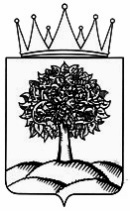            Приложение 6 к технологической схеме__________________________________________________________                                                  (Ф.И.О)__________________________________________________________           Приложение 6 к технологической схеме__________________________________________________________                                                  (Ф.И.О)__________________________________________________________УПРАВЛЕНИЕ ЛЕСНОГО ХОЗЯЙСТВА ЛИПЕЦКОЙ ОБЛАСТИ398017, г. Липецк, ул.Крупской, 1Тел. (4742) - 43-30-61 факс – 43-15-44E-mail:liples@mail.ruwww.admlr.lipetsk.ruУПРАВЛЕНИЕ ЛЕСНОГО ХОЗЯЙСТВА ЛИПЕЦКОЙ ОБЛАСТИ398017, г. Липецк, ул.Крупской, 1Тел. (4742) - 43-30-61 факс – 43-15-44E-mail:liples@mail.ruwww.admlr.lipetsk.ruУПРАВЛЕНИЕ ЛЕСНОГО ХОЗЯЙСТВА ЛИПЕЦКОЙ ОБЛАСТИ398017, г. Липецк, ул.Крупской, 1Тел. (4742) - 43-30-61 факс – 43-15-44E-mail:liples@mail.ruwww.admlr.lipetsk.ruУПРАВЛЕНИЕ ЛЕСНОГО ХОЗЯЙСТВА ЛИПЕЦКОЙ ОБЛАСТИ398017, г. Липецк, ул.Крупской, 1Тел. (4742) - 43-30-61 факс – 43-15-44E-mail:liples@mail.ruwww.admlr.lipetsk.ruУПРАВЛЕНИЕ ЛЕСНОГО ХОЗЯЙСТВА ЛИПЕЦКОЙ ОБЛАСТИ398017, г. Липецк, ул.Крупской, 1Тел. (4742) - 43-30-61 факс – 43-15-44E-mail:liples@mail.ruwww.admlr.lipetsk.ru_________________________________________                           (адрес постоянного места жительства)_________________________________________                           (адрес постоянного места жительства)№На Приложение 7 к технологической схеме      Миронова  Мария ИвановнаПриложение 7 к технологической схеме      Миронова  Мария ИвановнаУПРАВЛЕНИЕ ЛЕСНОГО ХОЗЯЙСТВА ЛИПЕЦКОЙ ОБЛАСТИ398017, г. Липецк, ул.Крупской, 1Тел. (4742) - 43-30-61 факс – 43-15-44E-mail:liples@mail.ruwww.admlr.lipetsk.ruУПРАВЛЕНИЕ ЛЕСНОГО ХОЗЯЙСТВА ЛИПЕЦКОЙ ОБЛАСТИ398017, г. Липецк, ул.Крупской, 1Тел. (4742) - 43-30-61 факс – 43-15-44E-mail:liples@mail.ruwww.admlr.lipetsk.ruУПРАВЛЕНИЕ ЛЕСНОГО ХОЗЯЙСТВА ЛИПЕЦКОЙ ОБЛАСТИ398017, г. Липецк, ул.Крупской, 1Тел. (4742) - 43-30-61 факс – 43-15-44E-mail:liples@mail.ruwww.admlr.lipetsk.ruУПРАВЛЕНИЕ ЛЕСНОГО ХОЗЯЙСТВА ЛИПЕЦКОЙ ОБЛАСТИ398017, г. Липецк, ул.Крупской, 1Тел. (4742) - 43-30-61 факс – 43-15-44E-mail:liples@mail.ruwww.admlr.lipetsk.ruУПРАВЛЕНИЕ ЛЕСНОГО ХОЗЯЙСТВА ЛИПЕЦКОЙ ОБЛАСТИ398017, г. Липецк, ул.Крупской, 1Тел. (4742) - 43-30-61 факс – 43-15-44E-mail:liples@mail.ruwww.admlr.lipetsk.ruЛипецкая область, Грязинский район,с. Двуречки, ул. Ленина, д.1Липецкая область, Грязинский район,с. Двуречки, ул. Ленина, д.1№На № 001от 03.02.2015г.№ 001от 03.02.2015г.№ 001от 03.02.2015г.№ 001от 03.02.2015г.